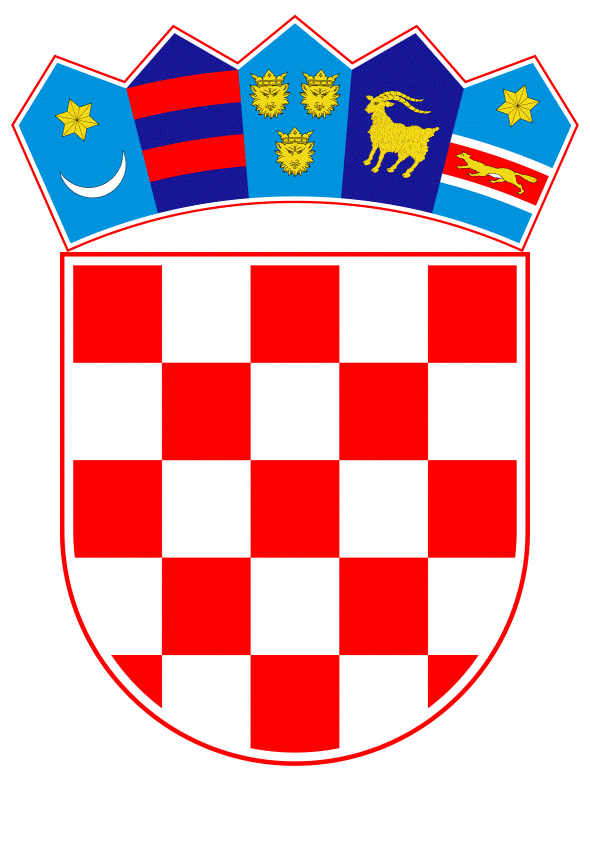 VLADA REPUBLIKE HRVATSKEZagreb, 11. studenoga 2021.______________________________________________________________________________________________________________________________________________________________________________________________________________________________Banski dvori | Trg Sv. Marka 2  | 10000 Zagreb | tel. 01 4569 222 | vlada.gov.hrPRIJEDLOGNa temelju članka 31. stavka 2. Zakona o Vladi Republike Hrvatske (Narodne novine, br. 150/11, 119/14, 93/16 i 116/18), a u vezi s člankom 2. i 7. Uredbe Vijeća (EU) br. 1024/2013 od 15. listopada 2013. o dodjeli određenih zadaća Europskoj središnjoj banci u vezi s politikama bonitetnog nadzora kreditnih institucija (SL L 287, 29.10.2013., str. 67.) i člankom 4. i 67. Uredbe (EU) br. 806/2014 od 15. srpnja 2014. o utvrđivanju jedinstvenih pravila i jedinstvenog postupka za sanaciju kreditnih institucija i određenih investicijskih društava u okviru jedinstvenog sanacijskog mehanizma i jedinstvenog fonda za sanaciju te o izmjeni Uredbe (EU) br. 1093/2010 (SL L 225, 30.07.2014., str. 1) Vlada Republike Hrvatske je na sjednici održanoj _________ 2021. godine donijelaO D L U K Uo davanju ovlasti za potpisivanje Sporazuma među vjerovnicima između Republike Hrvatske i Europskog stabilizacijskog mehanizmaI. Prihvaća se tekst Sporazuma među vjerovnicima između Republike Hrvatske i Europskog stabilizacijskog mehanizma (u daljnjem tekstu: Sporazum među vjerovnicima).Ovlašćuje se dr. sc. Zdravko Marić, potpredsjednik Vlade Republike Hrvatske i ministar financija da, u ime Republike Hrvatske, potpiše Sporazum među vjerovnicima iz stavka 1. ove točke.Tekst Sporazuma među vjerovnicima iz stavka 1. ove točke nalazi se u prilogu ove Odluke i njezin je sastavni dio.II.Ova Odluka stupa na snagu danom donošenja. KLASA:	URBROJ:	 Zagreb,	PREDSJEDNIKmr. sc. Andrej PlenkovićO b r a z l o ž e nj eRepublika Hrvatska je od 1. listopada 2020. odnosno od dana primjene Odluke (EU) 2020/1016 Europske središnje banke od 24. lipnja 2020. o uspostavi bliske suradnje između Europske središnje banke i Hrvatske narodne banke (ESB/2020/31) postala država članica sudionica u jedinstvenom sanacijskom mehanizmu, kojim se centralizirano i neovisno donošenje odluka o sanaciji banka, osiguravajući zaštitu javnog interesa i ključnih ekonomskih funkcija. Jedinstveni sanacijski mehanizam predstavlja drugi stup bankovne unije koji nadopunjuje jedinstveni nadzorni mehanizam, a čine ga: Jedinstveni sanacijski odbor, kao sanacijsko tijelo na razini bankovne unije, Jedinstveni sanacijski fond kao zajednički fond za financiranje sanacije u bankovnoj uniji, te nacionalna sanacijska tijela. Jedinstveni sanacijski fond, kao zajednički sanacijski fond na razini bankovne unije, uspostavljen je s ciljem osiguravanja efikasne primjene sanacijskih instrumenata te ujednačenog financiranja sanacije u bankovnoj uniji. Sredstva Jedinstvenog sanacijskog fonda se osiguravaju uplatama doprinosa od strane financijskih institucija u bankovnoj uniji. Time se postiže zaštita poreznih obveznika jer konačni trošak stabilizacije financijskog sustava snose financijske institucije tj. njihovi dioničari i vjerovnici, a ne proračuni država članica. Uplate doprinosa u Jedinstveni sanacijski fond odvijaju se u tzv. prijelaznom razdoblju od osam godina (2016.-2023.) te su u srpnju 2021. godine sredstva u Jedinstvenom sanacijskom fondu okvirno iznosila 52 milijarde eura. Ciljana razina sredstava na kraju tzv. prijelaznog razdoblja trebala bi iznositi najmanje 1% iznosa osiguranih depozita svih kreditnih institucija s odobrenjem za rad u svim državama članicama bankovne unije. Jedinstveni sanacijski fond osnovan je kako bi se osigurala učinkovita primjena mjera sanacije od strane Jedinstvenog sanacijskog odbora nakon što se ispune definirani strogi kriteriji. Međutim, moguć je nastanak situacije u kojoj Jedinstveni sanacijski odbor ne bi raspolagao dostatnim sredstvima (npr. u slučaju provođenja sanacije većeg broja velikih kreditnih institucija). Stoga je 2013. dogovorena uspostava zajedničkog zaštitnog mehanizma za Jedinstveni sanacijski fond da bi se osigurala dostatna razina sredstava potrebnih za rješavanje teških financijskih kriza. Inicijalni rok za uspostavu zajedničkog zaštitnog mehanizma je bio kraj prijelaznog razdoblja odnosno 31. prosinac 2023. uz mogućnost ranijeg uvođenja ukoliko se ispune unaprijed postavljeni kriteriji odnosno postigne dostatni napredak u smanjenju rizika. Na sastanku Euroskupine u uključivom sastavu održanom u studenom 2020. zaključeno je da je postignut zadovoljavajući napredak u smanjivanju razine rizika te je odlučeno da se zajednički zaštitni mehanizam implementira ranije tj. početkom 2022. Zajednički zaštitni mehanizam osigurava Europski stabilizacijski mehanizam u suradnji s državama članicama izvan europodručja koje su članice bankovne unije, a njegova veličina bit će usklađena s veličinom Jedinstvenog sanacijskog fonda. Definiran je i najveći nominalni iznos zajedničke zaštitne mjere u iznosu od 68 milijardi eura. Zajednički zaštitni mehanizam bit će dostupan u obliku obnavljajuće kreditne linije, a moći će se koristiti tek nakon što se iscrpe sredstava u Jedinstvenom sanacijskom fondu te ako su ispunjeni uvjeti za njegovo korištenje. Zajednički zaštitni mehanizam srednjoročno će biti fiskalno neutralan jer će ex post prikupljenim doprinosima bankovni sektor pokriti troškove svake njegove uporabe.S obzirom da će se zajednički zaštitni mehanizam uvesti početkom 2022. odnosno za vrijeme tzv. prijelaznog razdoblja izgradnje Jedinstvenog sanacijskog fonda, iznos sredstava koji će se (u slučaju potrebe) staviti na raspolaganje ovisiti će o trenutačnoj (stvarnoj) razini sredstava u Jedinstvenom sanacijskom fondu. Imajući u vidu iznos sadašnji iznos sredstava u Jedinstvenom sanacijskom fondu koji okvirno iznosi 52 milijarde eura, Jedinstveni sanacijski odbor će već u 2022. imati pristup sredstvima od preko 100 milijardi eura iz Jedinstvenog sanacijskog fonda i zajedničkog zaštitnog mehanizma, u slučaju potrebe.Republika Hrvatska kao članica bankovne unije čija valuta nije euro (engl. Non Euro Area Participating Member State, NEAPMS) u sustavu zajedničkog zaštitnog mehanizma sudjeluje kroz odobravanje tzv. usporedne kreditne linije. Najveći iznos koji Republika Hrvatska treba staviti na raspolaganje temeljem usporedne kreditne linije razmjeran je odgovarajućim ex ante doprinosima Jedinstvenom sanacijskom fondu. Kako bi se osigurala dosljednost u pogledu sadržaja dokumentacije kojom se regulira odobravanje zajedničkog zaštitnog mehanizma, Europski stabilizacijski mehanizam, Jedinstveni sanacijski odbor i države članica bankovne unije čija valuta nije euro (trenutačno Republika Hrvatska i Bugarska) međusobno su koordinirale predloške svih relevantnih dokumenata.  Predlaže se da Republika Hrvatska za sudjelovanje u zajedničkom zaštitnom mehanizmu potpiše dva dokumenta. Prvi se odnosi na Sporazum o usporednom zaštitnom instrumentu koji se zaključuje s Jedinstvenim sanacijskim odborom, a drugi na Sporazum među vjerovnicima koji se sklapa s Europskim stabilizacijskim mehanizmom. Potpisom Sporazuma o usporednom zaštitnom instrumentu te Sporazuma među vjerovnicima stavit će se van snage Sporazum o zajmu zaključen između Republike Hrvatske i Jedinstvenog sanacijskog odbora kojim je regulirano potencijalno financiranje nacionalnog odjeljka Republike Hrvatske u okviru Jedinstvenog sanacijskog fonda.  Sporazumom među vjerovnicima uspostavlja se okvir za upravljanje pravima i obvezama Republike Hrvatske i Europskog stabilizacijskog mehanizma (uključujući i druge države članice bankovne unije čija valuta nije euro), a vezano uz koordinaciju i razmjenu informacija u sklopu zajedničkog zaštitnog mehanizma. Razmjena informacija i koordinacija aktivnosti odvijati će se putem triju odbora (Odbora za zaštitni mehanizam, Vijeća za zaštitni mehanizam i Radne skupine za zaštitni mehanizam). Odbori će koordinirati odluke vezane uz sva ključna pitanja iz područja zajedničkog zaštitnog mehanizma (odobravanje zajmova, zahtjevi za produljenje dospijeća zajma, prijevremene otplate zajmova, slučajevi neispunjavanja obveza i dr.). Sporazumom među vjerovnicima uređuju se i pitanja davanja na uvid povjerljivih informacija, načini dostave obavijesti, izmjene i izuzeća te pristupanje Sporazumu drugih država članica bankovne unije čija valuta nije euro. Dodatak Sporazumu je i Poslovnik Odbora kojim se utvrđuju pravila vezana uz održavanje sastanaka Odbora te imenovanje članova i predstavnika Odbora. Republika Hrvatska imenovati će po jednog predstavnika i jednog zamjenika u svaki Odbor, pod uvjetom da predstavnik u Vijeću za zaštitni mehanizam bude član vlade koji je odgovoran za financije ili za pitanja zajedničkog zaštitnog mehanizma. Potpis ovog Sporazuma neće imati financijski utjecaj na državni proračun Republike Hrvatske s obzirom da se njime definira okvir za koordinaciju i razmjenu informacija, dok se financijski elementi zajedničkog zaštitnog mehanizma reguliraju Sporazumom o usporednom zaštitnom instrumentu koji će se zaključiti između Republike Hrvatske i Jedinstvenog sanacijskog odbora. Kako bi se stvorili preduvjeti za  potpisivanje Sporazuma među vjerovnicima s Europskim stabilizacijskim mehanizmom predlaže se ovom Odlukom dati ovlast potpredsjedniku Vlade Republike Hrvatske i ministru financija dr. sc. Zdravko Marić da, u ime Republike Hrvatske, potpiše Sporazum među vjerovnicima između Republike Hrvatske i Europskog stabilizacijskog mehanizma.Slijedom svega navedenoga, predlaže se donošenje ove Odluke. Predlagatelj:Ministarstvo financijaPredmet:Prijedlog odluke o davanju ovlasti za potpisivanje Sporazuma među vjerovnicima između Republike Hrvatske i Europskog stabilizacijskog mehanizma